駐車場利用申請書申込日： 令和　　年　　月　　日（ご注意事項）お申込は２日前までにお願いいたします。車高制限は「２ｍ６０ｃｍ」です。以下のいずれかの車両の駐車に限っています。一般の参加者は駐車できません。　　　（1）荷物運搬車、（2）講師の車、（3）ＶＩＰの車、（4）身体障害者の車必要事項をご記入の上、ＦＡＸかメール添付でお送りください。（地下駐車場）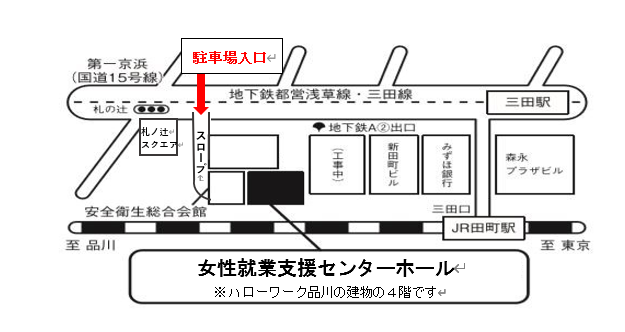 イベント開催日令和　　年　　　月　　　　日　　　（　曜日）団体名申込者の氏名、電話 　　　　　　　　　　　　　　（　　　　）　　１台目２台目利用目的 □ 荷物運搬　 □ 講師□ ＶＩＰ　　 □ 身体障害者□ 荷物運搬　 □ 講師□ ＶＩＰ　　 □ 身体障害者駐車予定時間　　 ： 　　～　　：　　　　 ： 　　～　　：　　車種、ナンバー、色など（＊分かる範囲で）